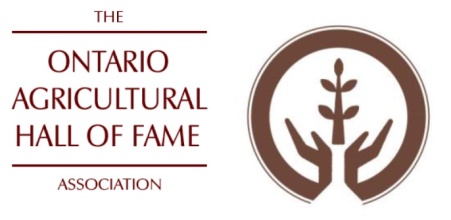 INDUCTEE NOMINATION FORMText fields will expand as you insert content. All sections must be completed. Attach supplemental pages if required.CANDIDATE INFORMATIONName of Candidate: Address:City/Town:Postal Code:  Phone: Email: Place of Birth: Date of Birth: Date of Death (if applicable):Name of Spouse: Check One:  ___    Living   ___ Deceased     Address:City/Town:Postal Code:Phone: Email:  Family Member Contact (if other than candidate or spouse): Name: Address:City/Town:Postal Code:Phone:Email:NOMINATOR INFORMATIONName of Nominator(s)/Organization(s):Address for primary contact:City/Town:Postal Code: Phone:Email: Organization Contact:CANDIDATE’S CONTRIBUTIONS TO THE ONTARIO AGRICULTURE AND FOOD INDUSTRYIdentify the candidate’s significant contributions to the Ontario agriculture and food industry.Guidance:Highlight how the nominee went over and above what would be expected of someone in their role whether a board or committee member, staff person, business owner, researcher, etc.  What set them apart from their peers in the same role?Describe how they showed initiative. Not just a facilitator or part of a group, inductees need to have been a leader, instigator or champion.Was there an element of risk to what the person undertook? This could be personal, business, financial, or reputational risk.  If so, articulate the consequence of error either personally, professionally, and/or impact on agriculture.CANDIDATE’S LASTING LEGACYClearly identify and quantify how the candidate’s contributions outlined in question 3 above have left a lasting legacy.Guidance:What would be different today if the nominee had not done the actions encompassing their lasting legacy?  How would Ontario agriculture have been impacted?What can you point to today and state that is due to the actions of the candidate?We are looking for specific examples not generalities.CANDIDATE’S ORGANIZATIONAL INVOLVEMENT AND LEADERSHIP ROLESChronologically list the candidate’s organizational involvement and leadership roles.Note years of service, offices held and outstanding contributions during the candidate’s tenure.CANDIDATE’S EDUCATION/CERTIFICATES/HONOURS/AWARDSList candidate’s education/certificates/honours/awards.CONCLUSIONSummarize in one or two sentences maximum (30 words or less) the nominee’s lasting legacy.  Your conclusion must fit within the box below. LETTERS OF SUPPORT – maximum of fiveNOTE:  The letters should be original letters (not form letters) and specifically address and corroborate the stated lasting legacy of the nominee. List the individuals or organizations providing letters of support:1.2.3.4.5.Signature of Nominator(s): Date Submitted: FORWARD NOMINATION PACKAGE TO:  Electronic copies are preferred and can be emailed to susan.tfio@bell.net. However, hard copies will also be accepted and can be mailed to the address below.Ontario Agricultural Hall of FameSecretary/Treasurer 195 St. David Street South3rd FloorFergus, ON  N1M 2L4